Załącznik Nr 1 do RegulaminuWNIOSEK O UDZIELENIE DOTACJIskładany na podstawie uchwały Nr XL/1225/21 Rady Miejskiej w Łodzi 
z dnia 17 marca 2021 r. Wnioskuję o udzielenie dotacji na realizację zadania polegającego na ……………………………………………………………………………………………………………………………………………………………………………………………………………………………………………………………………………………………………………………………………………………………………………………………………………………………………………………………………………………………… I.  DANE DOTYCZĄCE WNIOSKODAWCYII. LOKALIZACJA ZADANIAIII. CHARAKTERYSTYKA ZADANIA(ze względu na wzór wymaga się podania powierzchni w [ha], przy czym:  – ,  – 0, )Dane do wyliczenia efektu ekologicznego:Y – współczynnik spływu zależny od rodzaju powierzchni, z której gromadzone będą wody opadowe:powierzchnie dachowe  - 0,9
powierzchnie szczelne - asfaltowe lub betonowe  - 0,9
powierzchnie dróg i chodników kostki betonowej, bruki kamienne - 0,6
powierzchnie z płyt betonowych - 0,8
powierzchnia z płyt ażurowych - 0,3
powierzchnie żwirowe - 0,2
powierzchnie nieutwardzone - 0,15
powierzchnie płaskie parków i ogrodów - 0,1F-  powierzchnia terenu, z której  gromadzone będą wody opadowe  [ha](Efekt ekologiczny liczony  jest oddzielnie dla każdego rodzaju powierzchni, z której gromadzone będą wody opadowe. Jako wynik wpisuje się  sumę  efektów ekologicznych z wszystkich powierzchni ).IV. PLANOWANY TERMIN REALIZACJI ZADANIAŁódź, dnia __________________			___________________________								/BeneficjentRodzaj beneficjenta (osoba fizyczna, wspólnota mieszkaniowa, osoba prawna, przedsiębiorca, jednostka sektora finansów publicznych będąca gminną lub powiatową osobą prawną) Nazwa Osoba/osoby  reprezentujące Adres e-mail Numer telefonu Nr NIP (jeśli dotyczy) Miejscowość Dzielnica Ulica Nr domu Nr działki 1.powierzchnia dachu, z której będzie zbierana woda opadowa 2.powierzchnia utwardzona na nieruchomości (z której będzie zbierana woda opadowa) w sąsiedztwie planowanej lokalizacji przedsięwzięcia/urządzenia wraz z rodzajami nawierzchni – dotyczy systemów  bioretencji i nawierzchni przepuszczalnych3.system odwodnienia dachu - ilość rur spustowych wykorzystanych do realizacji zadania 4.poziom wód gruntowych na nieruchomości (wypełnić w przypadku urządzeń bioretencji i nawierzchni przepuszczalnych)5.charakterystyka gruntu na nieruchomości i w planowanej lokalizacji przedsięwzięcia/urządzenia - przepuszczalność, rodzaj gleby (wypełnić w przypadku urządzeń bioretencji i nawierzchni przepuszczalnych)6.zdjęcia nieruchomości przed planowaną inwestycją7.informacje dot. wstępnej lokalizacji przedsięwzięcia / urządzenia na nieruchomości – mapa poglądowa z zaznaczoną przybliżoną lokalizacją planowanych urządzeń oraz punktowe oznaczenia wykorzystywanych rur spustowych 8.Projekt zadania wraz z opisem  technicznym planowanego zadania ( w tym  rodzaj i parametry materiałów ich  ilość, technologia wykonania, nasadzone rośliny, sposób wykorzystania zgromadzonych wód opadowych) 9.Efekt ekologiczny wyliczony wg wzoru: 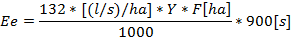  =  ……… 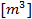 Dodatkowy opis zadania: Data rozpoczęcia: Data zakończenia 